						Αθήνα, 18 Σεπτεμβρίου 2018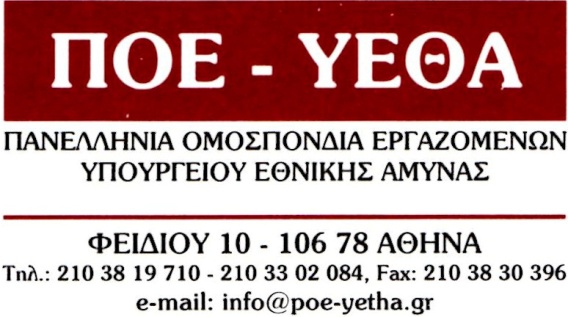 						Προς: Αναπληρωτή  Υπουργό                                                                            Εθνικής Άμυνας							κ. Παναγιώτη Ρήγα       Συν.: Έγγραφο Μέριμνας ΠροσωπικούΑΤΖΕΝΤΑ ΣΥΝΑΝΤΗΣΗΣΚύριε Υπουργέ,Επ΄ ευκαιρία της συναντήσεώς μας την Τρίτη 18 Σεπτεμβρίου 2018, θα θέλαμε να συζητήσουμε τα παρακάτω ζωτικά  θέματα που απασχολούν  το εργασιακό μας χώρο.Οργανισμός Πολιτικού Προσωπικού (Π.Δ 79/2018).       Μεταβατικές τοποθετήσεις προϊσταμένων Διευθυντών και Τμηματαρχών Οργανικών μονάδων του ΥΠΕΘΑ.Κλείσιμο Μονάδων των νομών Αργολίδος, Μεσσηνίας, Άρτας κτλ. Απορρόφηση πολιτικού προσωπικού που υπηρετεί στους παραπάνω νομούς.Μέριμνα προσωπικούα)Κινήσεις - Μεταφορές (ΚΤΕΛ,Προαστιακός(ΤΡΑΙΝΟΣΕ), Ακτοπλοϊκές Κινήσεις, Αερομεταφορές)β) Νοσοκομεία- Περίθαλψηγ) Μουσεία – Λέσχεςδ) Διορισμός Δευτέρου (2ου) ατόμουε) Παροχή της Τράπεζας Πειραιώς προς τους εργαζόμενους του ΥΠΕΘΑ.Ανάλυση των θεμάτων Μέριμνας Προσωπικού γίνεται στο συνημμένο έγγραφο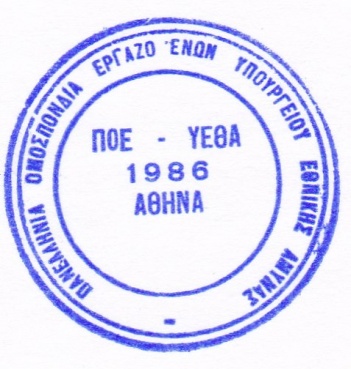 Από την Διοίκηση της ΠΟΕ-ΥΕΘΑ